Pratiti raspored za ovaj tjedan (25. - 29.05.) – plavi turnus poslije podne, i tako rasporedite svoje aktivnosti vezano za 1.sat geografije (5.a – srijeda 27.05.)Aktivnosti za učenike po redovnom i individualiziranom programu (1. sat) 1.pogledaj sat SVJETSKO I JADRANSKO MORE na YouTube kanalu Škole za život na poveznici: https://www.youtube.com/watchv=lHiHhXiqk4s&list=PL9Mz0Kqh3YKqS8P2a0eurV8opZ69q41AV&index=9&t=0sili https://youtu.be/lHiHhXiqk4s ukoliko ne uspiješ otvoriti prvu poveznicu.2. prepiši plan ploče u bilježnicuPlan školske ploče                         Važnost svjetskog i Jadranskog moraJadransko more- dio Sredozemnog mora-zauzima sjeverni dio Sredozemnog mora- najveći dio pripada Hrvatskoj i ItalijiDALMATINSKI TIP OBALE - obala velike razvedenosti, otoci i poluotoci paralelni s obalom.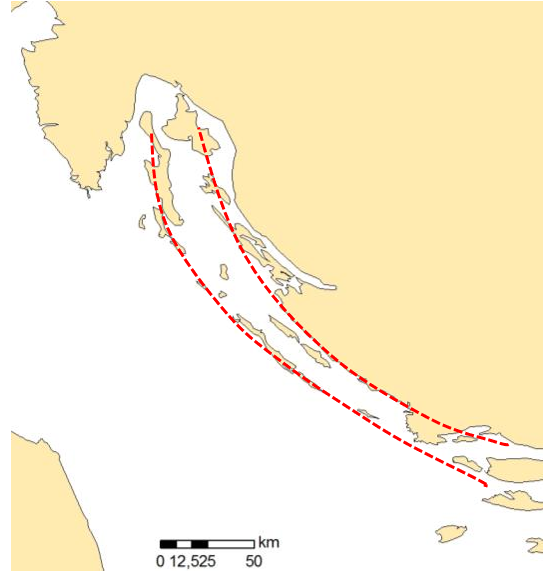 - važnost mora, obala i podmorja: izvor hrane (riba, sol), promet, trgovina, vađenje nafte i zemnog plina, turizam, brodogradnjaPODSJETNIK:1. zadatke vezane za radni listići Jezera i močvare (sat 13.05.) svi koji još nisu poslali ili su morali doraditi svoje odgovore obavezno poslati u chat  u Teams.(zadnji rok je bio prošli tjedan -  21.05.)